Example 1: Write an Equation Given the Vertices and Co-VerticesWrite an equation for the ellipse with vertices at  and  and the co-vertices at  and .Example 2: Write an Equation Given the Vertices and Co-VerticesVertices:  and Co-Vertices:  and 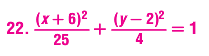 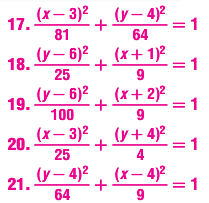 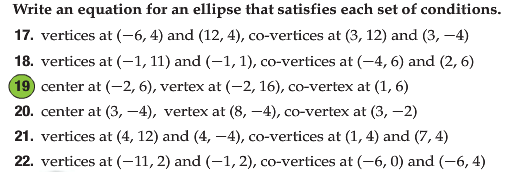 Answers are to the rightLook at the vertices and what do you see?The x’s don’t change, so the ellipse is_____________________________________Find the center of the ellipse using midpoint formula: Center: _______________________________The length of the major axis the distance between the two vertices.Major axis length: ______________________The length of the minor axis is the distance between the two co-vertices.Minor axis length: ______________________The equation for the ellipse: Finding foci: is the distance from center to a co-vertex is the distance from the center to a vertex	This value is then added and subtracted to the center, but in the same direction as the vertices. This means the vertices, center, and foci are all in line with each otherLook at the vertices and what do you see?The x’s don’t change, so the ellipse is . . . Find the center of the ellipse using midpoint formula:Center: _______________________________The length of the major axis the distance between the two vertices.Major axis length: ______________________The length of the minor axis is the distance between the two co-vertices.Minor axis length: ______________________The equation for the ellipse: Finding foci: is the distance from center to a co-vertex is the distance from the center to a vertexThis value is then added and subtracted to the center, but in the same direction as the vertices. This means the vertices, center, and foci are all in line with each other